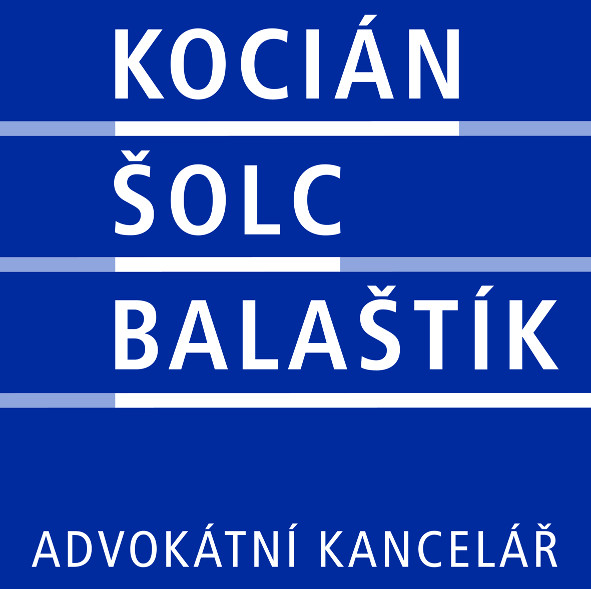 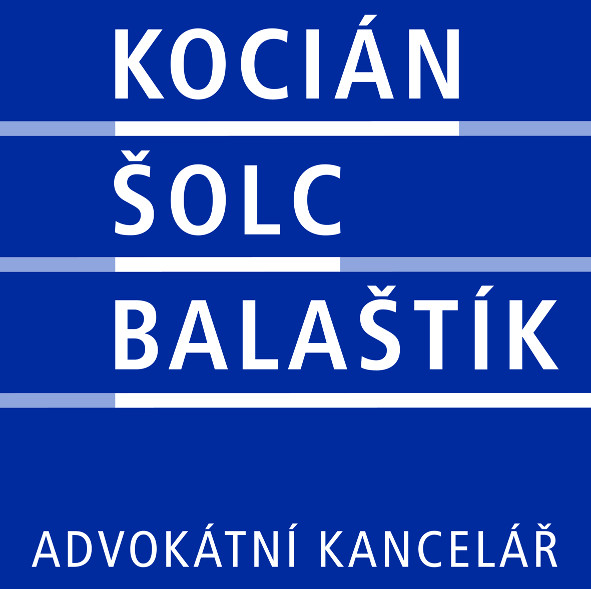 TUTO SMLOUVU O POSKYTOVÁNÍ PRÁVNÍCH SLUŽEB („Smlouva“) uzavřely následující strany:Pražská plynárenská Servis distribuce, a.s., člen koncernu Pražská plynárenská, a.s., IČO: 471 16 471, se sídlem Praha 4 – Michle, U plynárny 1450/2a, PSČ 140 00, zapsaná v obchodním rejstříku vedeném Městským soudem v Praze pod spisovou značkou B 1878 („Klient“), a Kocián Šolc Balaštík, advokátní kancelář, s.r.o., IČO: 267 39 291, se sídlem Jungmannova 745/24, 110 00 Praha 1, zapsaná v obchodním rejstříku vedeném u Městského soudu v Praze pod spisovou značkou C 181837 („Poskytovatel“) (společně „Smluvní strany“ a každý z nich „Smluvní strana“).VZHLEDEM K TOMU, ŽE: Klient má zájem o právní poradenství a poskytování právních služeb v oblasti zadávání veřejných zakázek, zejména právní asistenci při přípravě dokumentů pro zadávací řízení dle zákona o zadávání veřejných zakázek a průběžné právní poradenství při provádění zadávacích řízení, a proto si zvolil Poskytovatele jako advokátní kancelář, jejíž služby hodlá v daném případě využít; Poskytovatel má zájem požadované služby Klientovi poskytnout, SE SMLUVNÍ STRANY DOHODLY NA NÁSLEDUJÍCÍM: POSKYTOVání SLUŽeB  Poskytovatel se zavazuje poskytnout Klientovi právní služby spočívající v přípravě dokumentů pro zadávací řízení podle zákona o zadávání veřejných zakázek a průběžného právního poradenství při provádění zadávacích řízení, jejichž předmětem má být výběr dodavatelů:pro opravy a údržbu zařízení v oblasti plynárenství; apro dodání přístrojů pro měření spotřeby plynu a výrobků souvisejících.(společně „Služby“),a Klient se zavazuje zaplatit Poskytovateli za poskytnutí Služeb odměnu a náklady dle článku 2. této Smlouvy.Smluvní strany se mohou dohodnout i na poskytování dalších právních služeb, než jsou Služby.odměna a nákladyZa Služby náleží Poskytovateli odměna účtovaná na základě hodinové sazby ve výši ……… Kč bez DPH.V případě, že se Smluvní strany dohodnou na poskytování dalších právních služeb, než jsou Služby uvedené v odst. 1.1, bude odměna za tyto další služby stanovena dohodou Smluvních stran na základě hodinových sazeb, nebude-li Smluvními stranami výslovně dohodnuto jinak.Odměna za poskytované Služby nezahrnuje účelně vynaložené náklady v souvislosti s poskytováním Služeb, jako např. ubytování, stravné a cestovné. Ztrátové časy budou účtovány ve výši poloviny hodinové sazby příslušné osoby, přičemž náklady za použití osobního automobilu budou účtovány ve výši …… Kč za kilometr. Fotokopie či tisky budou účtovány ve výši ….. Kč za stránku A4; všechny další výlohy jako např. správní poplatky, náklady na taxi a poštovné budou účtovány v jejich skutečné výši. K odměně a nákladům uplatňuje Poskytovatel daň z přidané hodnoty v souladu s právními předpisy.Poskytovatel se zavazuje poskytovat Klientovi na jeho žádost informace o aktuální výši odměny za poskytované Služby. Poskytovatel bude své Služby fakturovat za každý kalendářní měsíc. Faktura bude vystavována ve standardním formátu Poskytovatele a bude obsahovat veškeré příslušným právním předpisem stanovené údaje a náležitosti. K faktuře Poskytovatel vždy připojí soupis odpracované doby s uvedením, o jaký typ práce se jednalo a kdo práci prováděl spolu s rozpisem případných hotových nákladů. Klient se zavazuje fakturu uhradit na účet Poskytovatele ve lhůtě splatnosti uvedené na příslušné faktuře. Případné reklamace faktury je nutno provést písemně do 7 kalendářních dnů ode dne doručení faktury; nebyla-li reklamace provedena ve stanoveném termínu, má se za to, že Klient fakturu schválil a zavázal se na jejím základě plnit. Faktury budou zasílány Klientovi elektronicky na e-mailovou adresu ………… / na adresu PPSD, a.s., U plynárny 1450/2a, 140 00, Praha 4 k rukám ………………….ZADÁVÁNÍ A PŘEBÍRÁNÍ ÚKOLŮ Při poskytování Služeb Poskytovatel dostává instrukce ze strany Klienta od následujících osob:…………………….., e-mail: …………………….., tel.: + 420 ……………….Instrukce od jiných osob je Poskytovatel oprávněn plnit, jen je-li zřejmé, že nelze včas opatřit souhlas osob uvedených v článku 3.1 Smlouvy, a že hrozí nebezpečí z prodlení; v takovémto případě oznámí Poskytovatel tuto skutečnost k rukám některé z osob uvedených v článku 3.1 Smlouvy.V rámci Poskytovatele jsou k přijímání úkolů oprávněni:……………………….., e-mail…………………., tel.: +420 ………………….. ……………………….., email. …………………. tel.: +420 …………………..případně další osoby nimi určené.ZÁVĚREČNÁ USTANOVENÍKlient bere na vědomí, že v souvislosti s poskytováním Služeb Poskytovatel zpracovává jeho osobní údaje a případně též osobní údaje dalších osob za podmínek uvedených v „Informaci o nakládání s osobními údaji klientů Kocián Šolc Balaštík, advokátní kancelář, s.r.o.“, která je k dispozici u statutárního orgánu nebo prokuristy Poskytovatele.Klient bere na vědomí, že Poskytovatel je oprávněn zařadit Klienta (případně i stručnou charakteristiku Služeb) do seznamu klientů Poskytovatele určeného k předložení zájemcům o jeho služby nebo pro účely jeho prezentace, nevznese-li Klient proti tomuto námitku. Není-li v této Smlouvě výslovně stanoveno jinak, poskytování Služeb se řídí Všeobecnými podmínkami platnými a účinnými ke dni podpisu této Smlouvy, které jsou neoddělitelnou přílohou č. 1 této Smlouvy. Neoddělitelnou přílohou č. 2 této Smlouvy je rovněž souhlas se zpracováním osobních údajů pro účely dceřiné společnosti KŠB Institut, s.r.o.Veškeré změny nebo dodatky této Smlouvy musí být provedeny písemnou formou. Tato Smlouva a vztahy z ní vyplývající se řídí českým právním řádem. Veškeré spory mezi Smluvními stranami související s touto Smlouvou budou rozhodovány výlučně věcně a místně příslušnými soudy v České republice.Tato Smlouva je sepsána v českém jazyce ve dvou vyhotoveních, přičemž každá Smluvní strana obdrží jedno vyhotovení.Praha   12.8. 2019Přílohy:		Příloha č. 1 – Všeobecné podmínky		Příloha č. 2 – Souhlas se zpracováním osobních údajů pro účely KŠB Institut, s.r.o.Kocián Šolc Balaštík, advokátní kancelář, s.r.o.Pražská plynárenská Servis distribuce, a.s.,člen koncernu Pražská plynárenská, a.s.JUDr. Sylvie Sobolová, Ph.D.Ing. Petr Babickýprokuristapředseda představenstvaMilan Habětínčlen představenstva